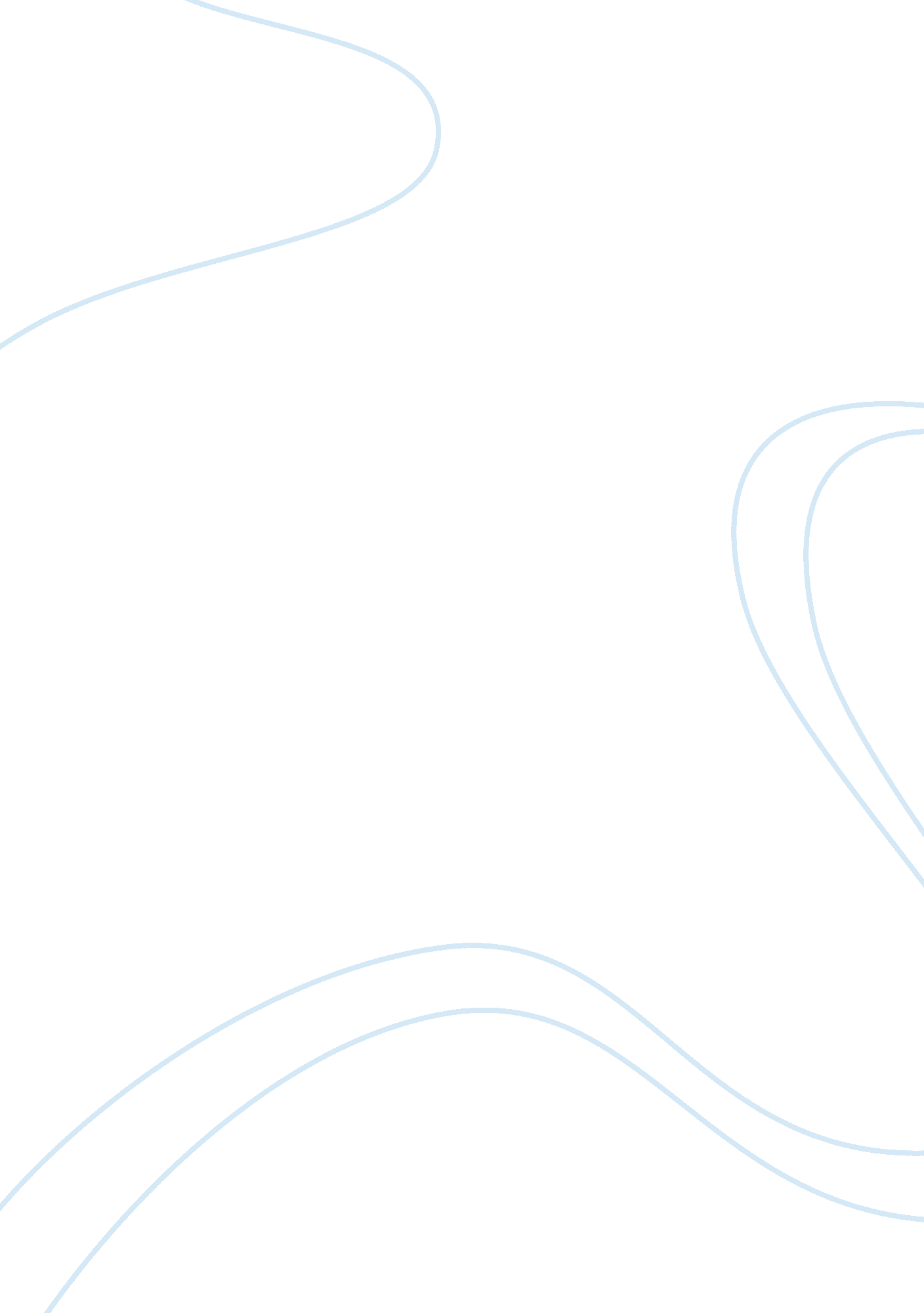 Example of critical thinking on letter to the senatorLaw, Criminal Justice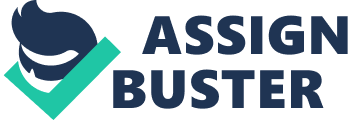 Dear Senator I am writing this letter to express my opinion on the Massachusetts House Bill 4975. I highly support this bill. The bill signed by Governor Deval Patrick helps keeps roads safe. According to Freidman (2007), accidents on roads increase each day. Natural disasters cause the accidents; however, road users and drivers cause most of these accidents. Massachusetts Bill 4975 prevents careless drivers from causing harm to the road users. The bill attempts to prevent drivers from causing accidents by banning the usage of cell phones while driving. I confirmed that drivers get distracted when they use their mobile phones. They do not concentrate on the roads, and this leads to accidents. The Bill is advantageous to all of the road users. This is because; the Bill prevents drivers to use their mobile phones and video games. Freidman (2005) asserts that when drivers use mobile phones and video games, they do not concentrate on their driving. This leads to them causing fatal accidents that the drivers would prevent if they concentrated on the driving. For example, the accident caused by a teen in the recent news was because of distraction. He was texting while driving. The distraction made him cause an accident. Therefore, the bill protects all road users from accidents that drivers can prevent. Nevertheless, the 15 years lose on teens driving licenses is extreme. I find the loss of the licenses too strict, hence the need for review. I admire how the legislation has controlled the distracted drivers. According to Freidman (2007), firm traffic measures in the constitution have prevented more accidents on the roads. The Bill ban drivers to text or use internet activities while driving. When they do so, they get distracted and likely to cause accidents. When they disrespect the Bill, the drivers get a detailed fee of $100 on their first offence, then $250 on the second offence and a fee of $500 on their third offence. Drivers of fewer than 18 of age ought not to use phones when driving. When caught, they receive similar fines. They also lose their license. When school bus operators and transit drivers get caught texting while driving, they receive a fee of $500. I appreciate the efforts by the Senator to reduce the accidents on the roads. The implementation improves the safety on the roads. References Freidman, L. M. (2005). A History of American Law. New York: Touchstone. Freidman, L. M. (2007). American Law: An Introduction. New York: W. W. Norton & Company. 